UUSI TUTKIJAN TYÖPÖYTÄ VAATII REKISTERÖITYMISEN ENNEN KIRJAUTUMISTA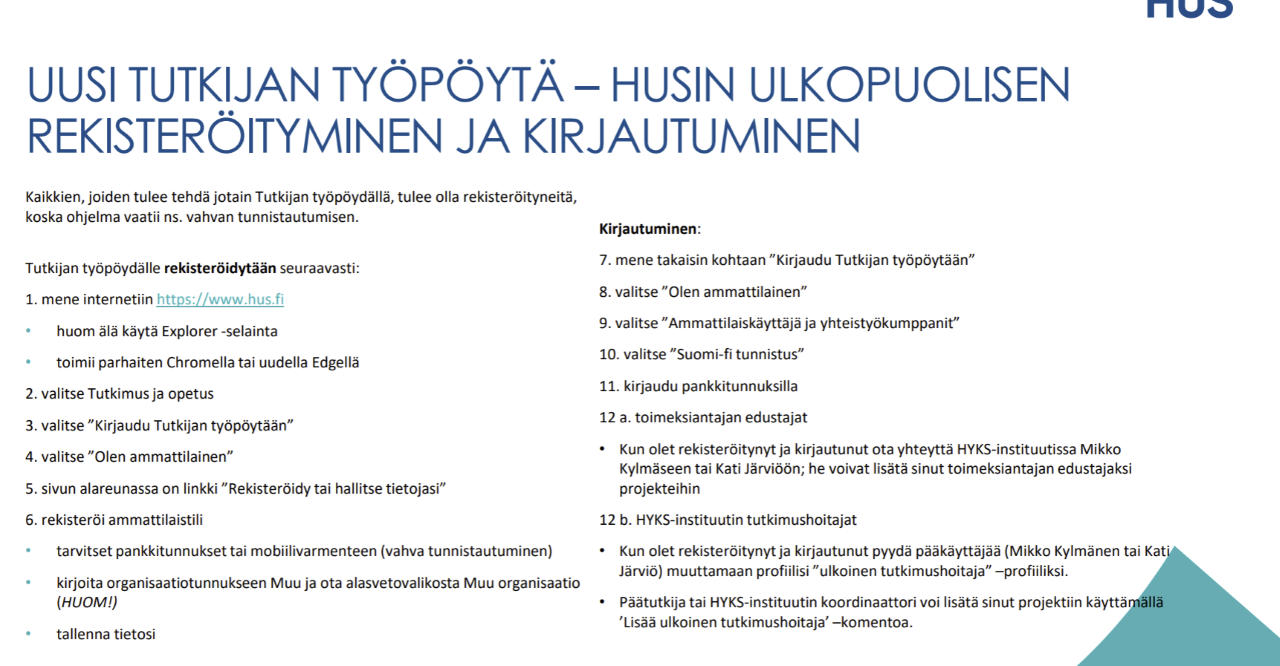 RekisteröintiHuom. Asiointipalvelun tulisi aina käyttää suoria linkkejä asiakas ja/tai ammattilaisrekisteröintiin, tällöin käyttäjän ei tarvitse tehdä erikseen valintaa HAG-rekisteröinnin etusivulla. Linkit voi kopioida kyseiseltä sivulta.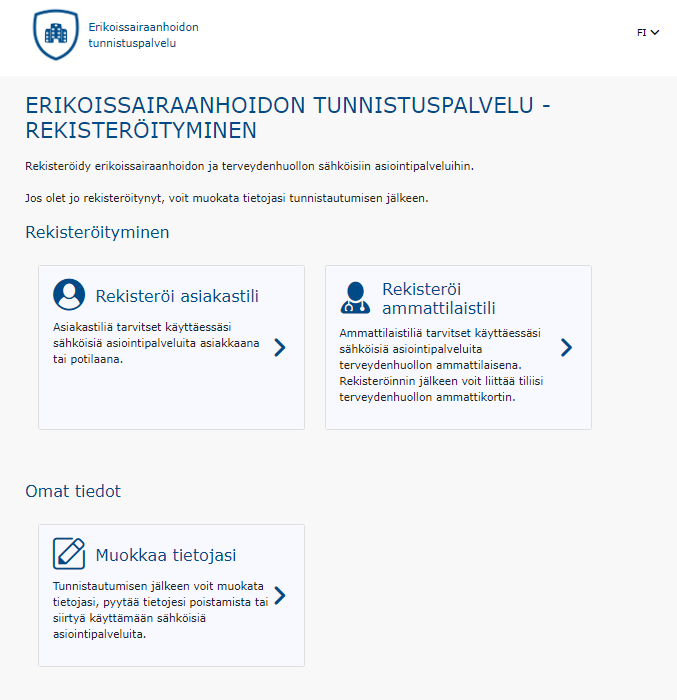 AmmattilainenSuomi.fi-tunnistautuminenKäyttäjä tunnistautuu Suomi.fi:ssä haluamallaan tavalla.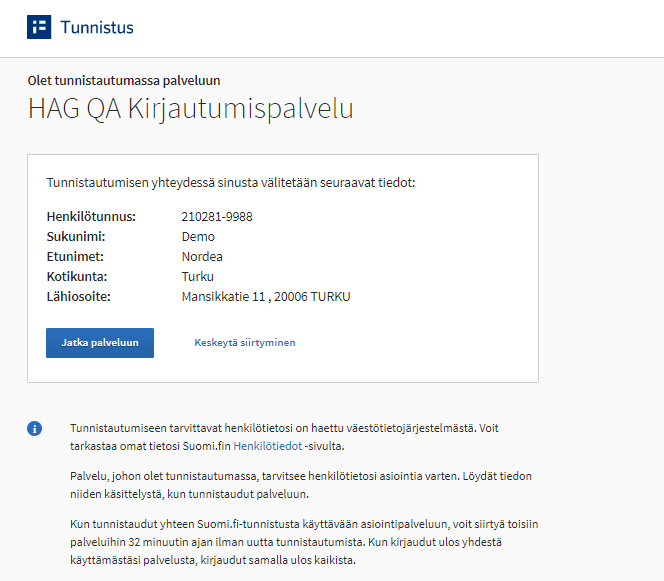 Ammattilaistilin luontiPakollisten tietojen jälkeen ”Rekisteröi ammattilaistili”-painike aktivoituu. Puhelin numero käännetään automaattisesti kansainväliseen formaattiin (suomi), mikäli ei ole ennestään kansallisessa formaatissa.Yhteistyöorganisaatio on valintalista (ei vapaa tekstikenttä), josta voi etsiä sopivan vaihtoehdon.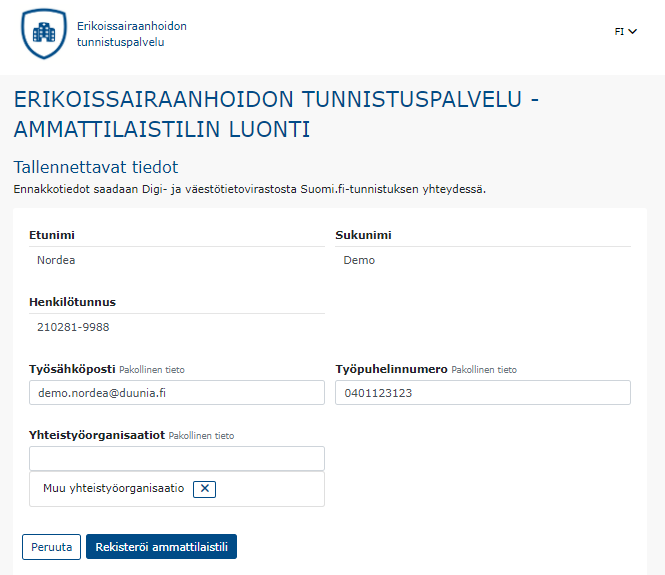 Ammattilaistilin käyttöönottoUusi tili on luotu, mutta käyttäjä ei ole vielä tunnistautunut sillä sisään. Käyttäjän tulee tunnistautua uudestaan.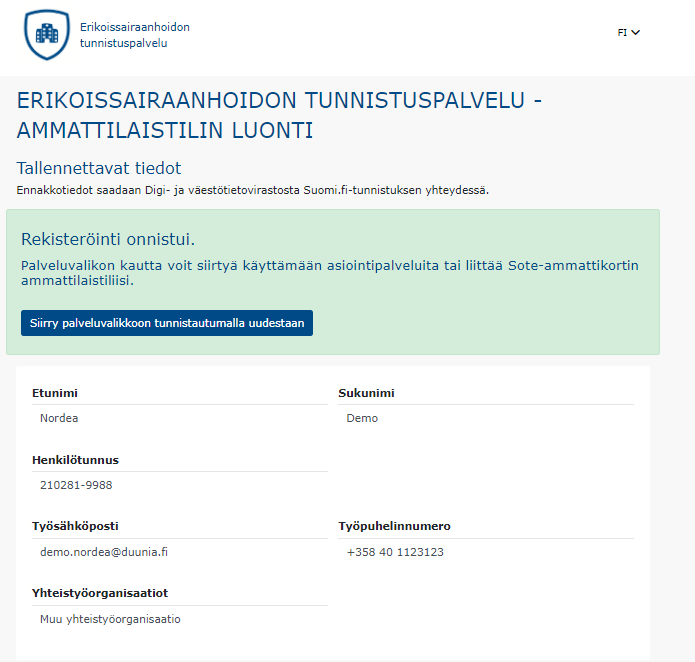 Uudelleen tunnistautumien Suomi.fi -palvelussaEdeltävä Suomi.fi -sessio on edelleen voimassa, joten käyttäjä voi jatkaa suoraan eteenpäin.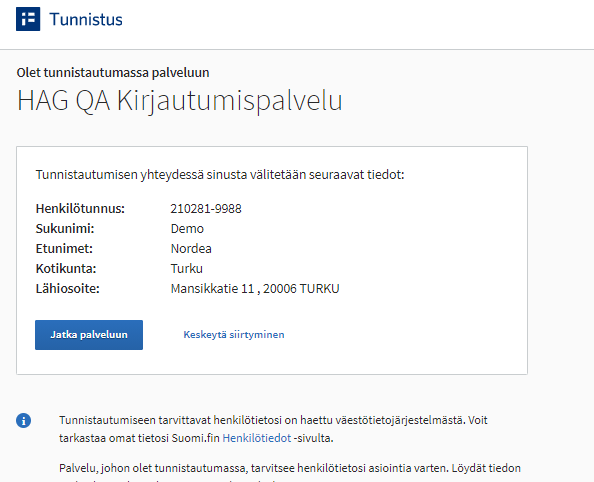 Käyttöehtojen hyväksyminen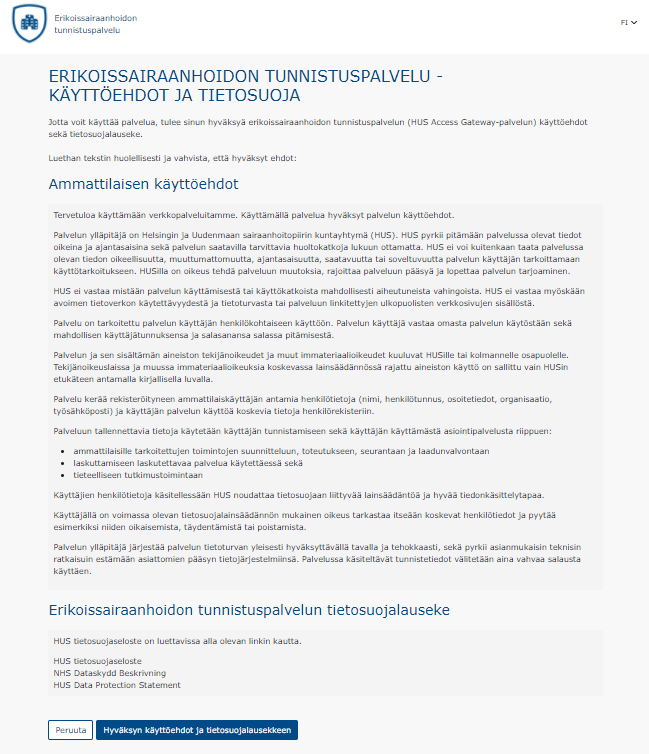 PalveluvalikkoPalveluvalikossa näytetään ammattilaiselle määritetyt asiointipalvelut.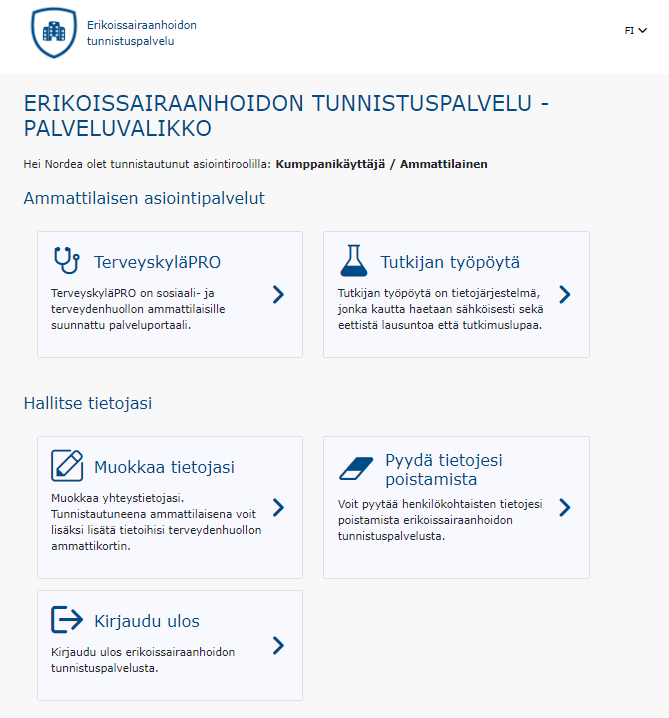 Omien tietojen muokkaus2.1           AmmattilainenOletus käyttäjä, käyttäjä tunnistautuminen Ammattilaistilillä.Käyttäjä valitsee ”Muokkaa tietojasi”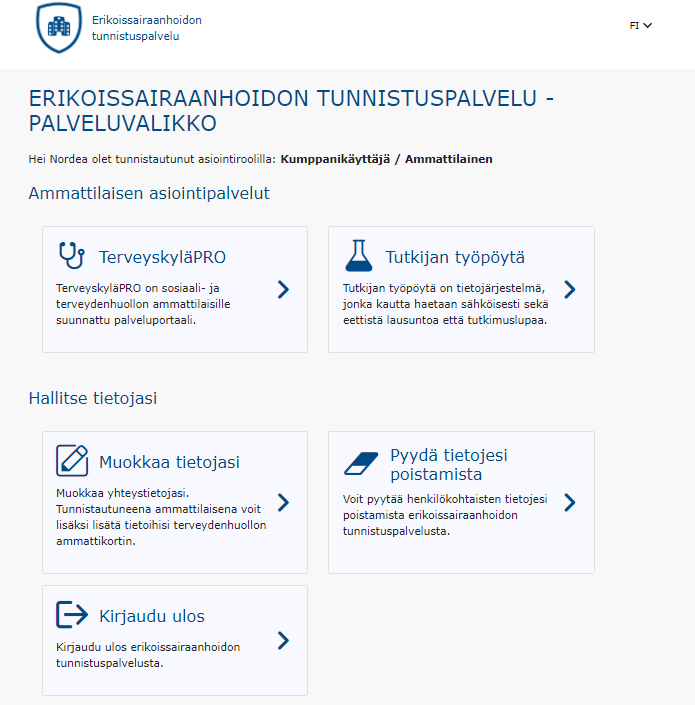 Tallennetut tiedotKäyttäjä voi päivittää sähköpostinsa tai puhelinnumeronsa. Lisäksi käyttäjä voi lisätä VRK-kortin (Sote-ammattikortin) tiliinsä valitsemalla ”Liitä tai vaihda Sote-ammattikortti”.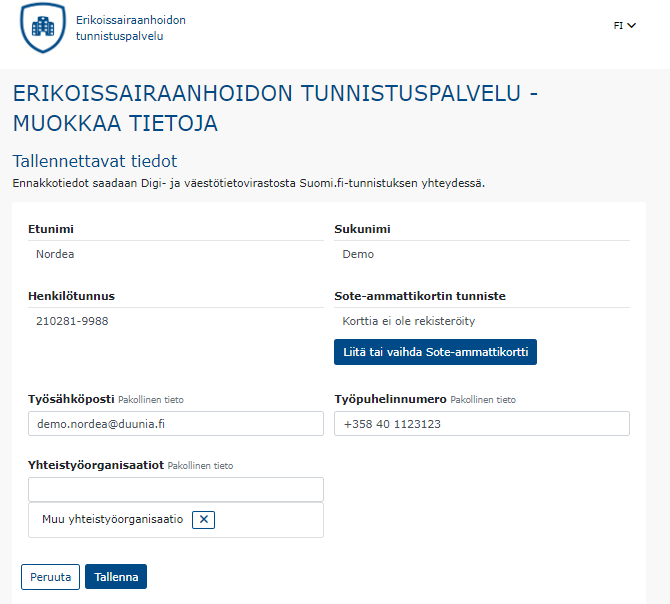 Ammattikortin lisäysKäyttäjä valitsee ”Jatka”.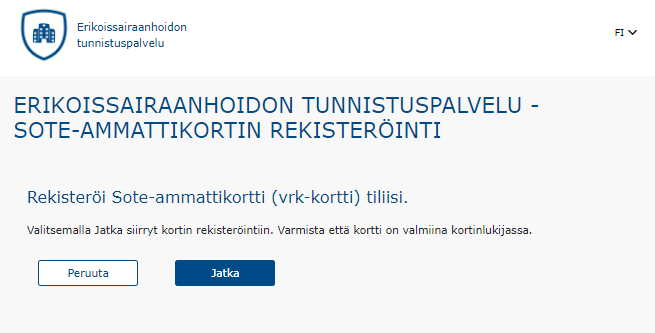 F5 korttitunnistautuminenKäyttäjä valitsee ”Jatka” ja suorittaa korttitunnistautumisen loppuun F5ssa.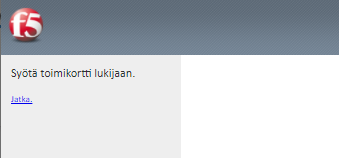 Korttitietojen esikatselu ja tallennusKäyttäjä valitsee ”Jatka”.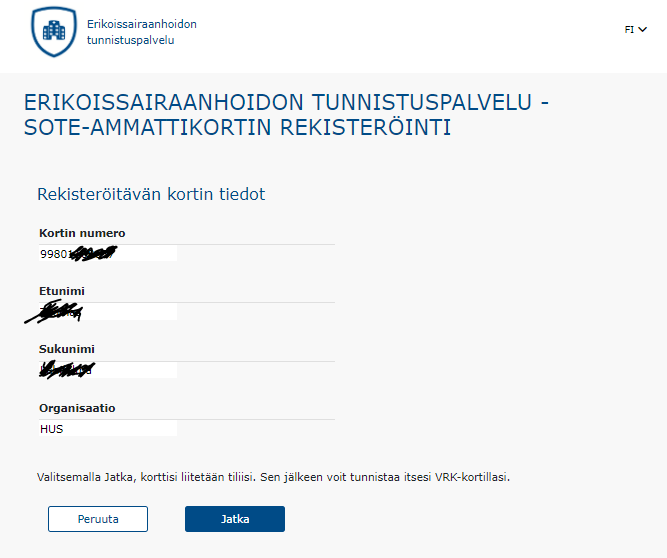 Kortin lisäys tehty onnistuneesti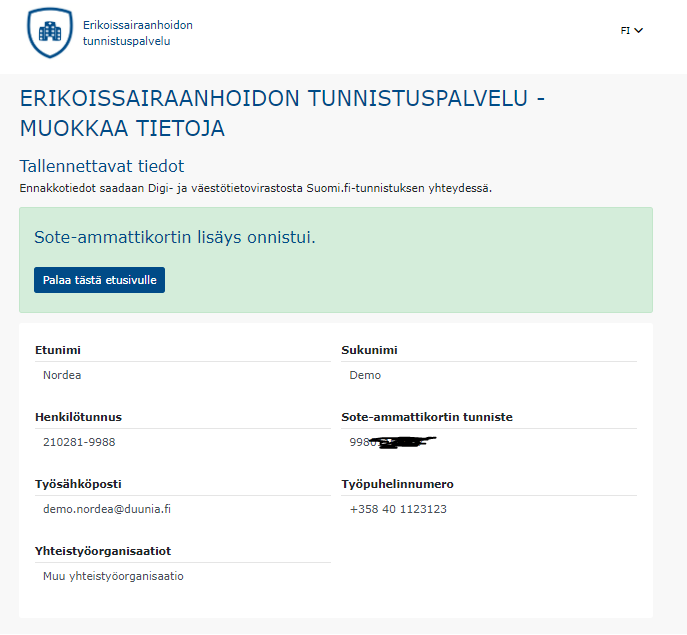 Omien tietojen poistaminenSama periaate sekä ammattilaiselle, että asiakkaalle.Käyttäjä valitsee ”Pyydä tietojesi poistamista”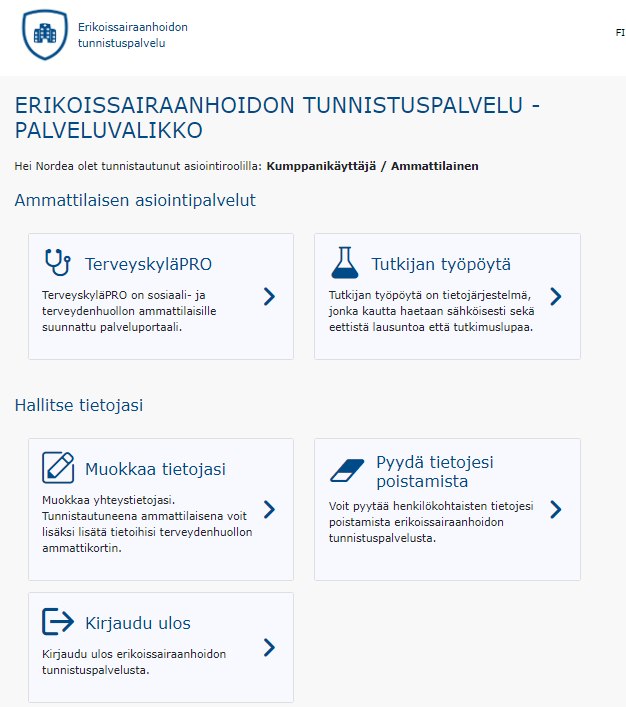 Käyttäjä valitsee ”Pyydä tietojesi poistamista”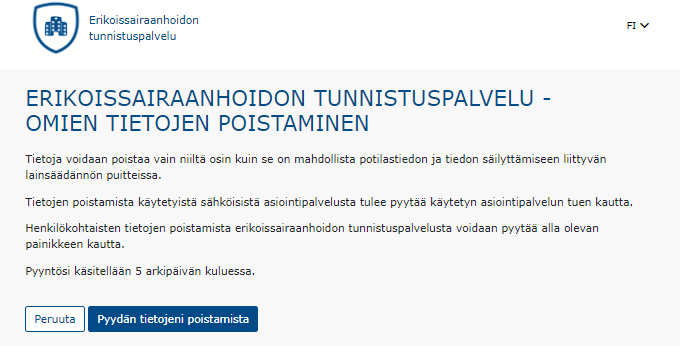 Pyyntö lähetetty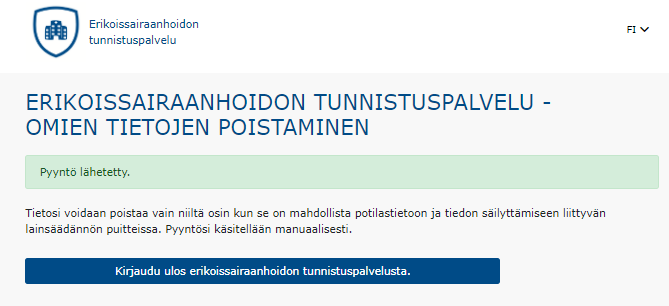 TunnistautuminenAmmattilainenKäyttäjä valitsee ”Olen Ammattilainen”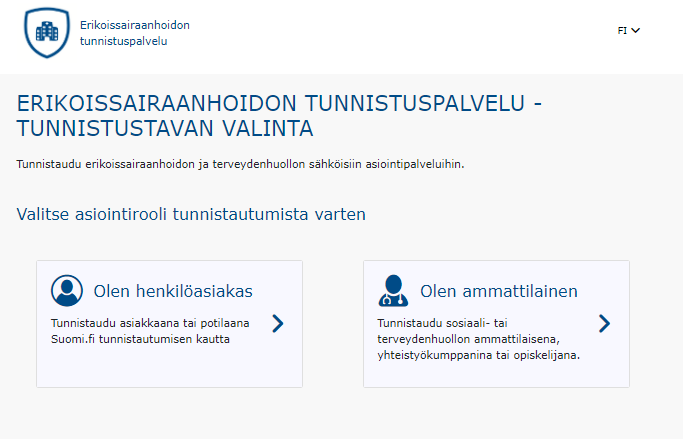 Ammattilaisen vaihtoehdot näytetään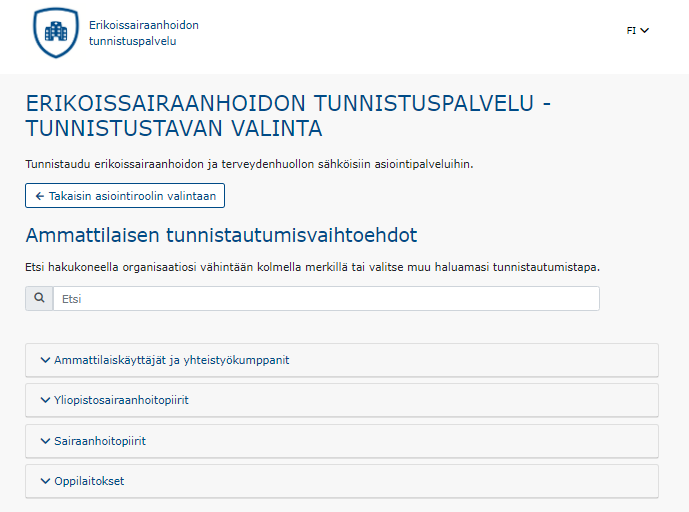 HakuvaihtoehtoAntamalla vähintään kolme merkkiä voi etsiä haluttua tunnistustapaa.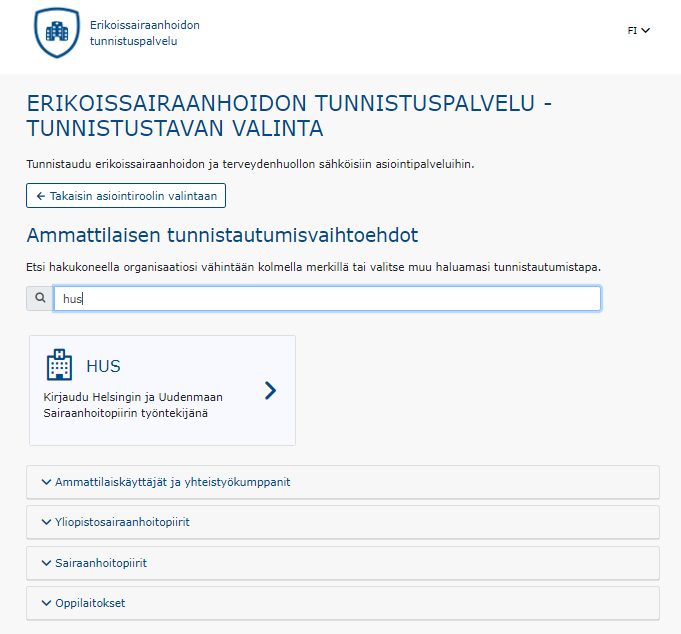 LuokkavaihtoehdotAvaamalla luokan näkee ko. luokan tunnistusvaihtoedhot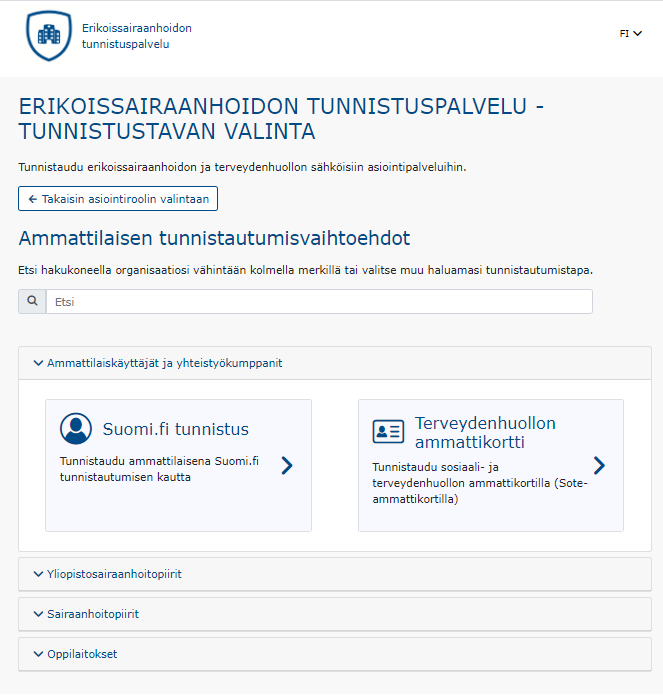 Asiointiroolin valinta Suomi.fi-tunnistuksessaMikäli käyttäjä on rekisteröitynyt sekä ammattilaisena, että asiakkaana tulee tämän valita kummalla roolilla, haluaa jatkaa eteenpäin.Mikäli käyttäjä ei ole rekisteröinyt ammattilaistiliä tai on rekisteröinyt ainoastaan asiakastilin, tulee tämän rekisteröidä erikseen ammattilaistili.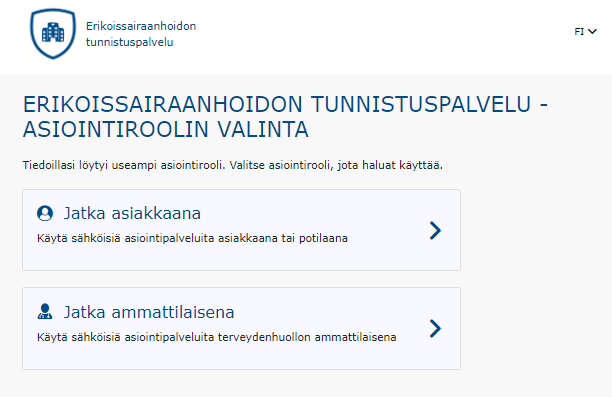 